St. Viator School Supply List  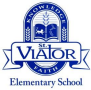 2023 – 2024 School YearKINDERGARTEN ⮊ Please label clothes and folders with first and last name* ⮈ Complete Change of Clothing in a labeled Plastic Bag with name on all items clothes should be similar to the  gym uniform (Shirt, pants, under garments and socks) Art Smock or Old Button down Shirt – labeled with name 3 Rolls of Paper Towels 1 Package Ziploc Gallon Bags 1 Package Quart Size Ziploc Bags 4 Boxes of Kleenex 3 PKG Baby Wipes (Large) 2 Lysol or Clorox Wipes 1 PKG napkins 2 Plastic pocket folders Heavy Duty! 1 Primary Journal 100 pages, labeled with their name4 Large Glue sticks 1 Box 24 count  Crayola Color Crayons 1 Box 12 Crayola Colored Pencils 1 box 10 Count, Crayola Wide Washable Markers1 Plastic Pencil/Crayon Supply Box 1 School sized backpack – labeled with name 1- Headset with microphone – 3.5mm jack (iPad compatible) 